İŞ YERİ EĞİTİMİ VE UYGULAMALARI ÜCRETLERİNE İŞSİZLİK FONU KATKISI ÖĞRENCİ VE İŞVEREN BİLGİ FORMU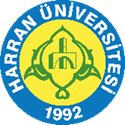 3308 Sayılı Mesleki Eğitim Kanunu’na göre işletmelerde Mesleki Eğitim Gören Öğrencilerin Ücretlerinin bir kısmının işsizlik sigortası fonundan karşılanmasına ilişkin usul ve esasları kapsamında staj yapan ve ücret alan öğrencilerin işyerlerine “işletmede yirmiden az personel çalışıyor ise asgari ücretin net tutarının %30’unun üçte ikisi, yirmi ve üzeri personel çalışıyor ise asgari ücretin net tutarının %30’unun üçte biri” devlet katkısı olarak yatırılacaktır. NOTLAR: • Kamu kurum ve kuruluşları bu kapsam dışındadır. Kamu kurum ve kuruluşlarında iş yeri eğitimi uygulaması yapan öğrenciler için bu form doldurulmamalıdır. • Öğrenci iş yerinden ücret almıyorsa/almayacaksa bu form doldurulmamalıdır. ÖĞRENCİYE AİT BİLGİLER: Adı–Soyadı      : ……………………………………………………. T.C. Numarası : ……………………………………………………. Doğum Tarihi  : ................................................................................. Bölümü            : ……………………………………………………. Telefon            : …………………………………………………….İŞLETMEYE AİT BİLGİLER:NOT:  İşyerine devlet katkısının ödenebilmesi için öğrenciye ücret ödendiğine dair maaş bordolarının Yüksekokul Müdürlüğümüze ulaştırılması gerekmektedir. Maaş bordolarını göndermeyen iş yerlerine ödeme yapılmayacaktır.e-posta (Biriminizin e-posta adresi) : ........................@.................... Fax (Biriminizin faks numarası)      : ....................................................FRM-0286; Yayın Tarihi: 04.12.2023; Revizyon Tarihi: 04.12.2023; Revizyon No: 00; Sayfa No:1/1İşletmenin/Firmanın AdıFirma Yetkilisi Kaşe/İmzaÇalışan Personel SayısıTelefonFaksAdresBanka IBAN Numarası (TR00 0 0000 0000 0000 00 gibi okunaklı aralarda boşluk bırakarak yazınız.)TR ……………………………………………………...TR ……………………………………………………...Öğrenci İşletmeden Ücret Alacak mı?EVET  HAYIR